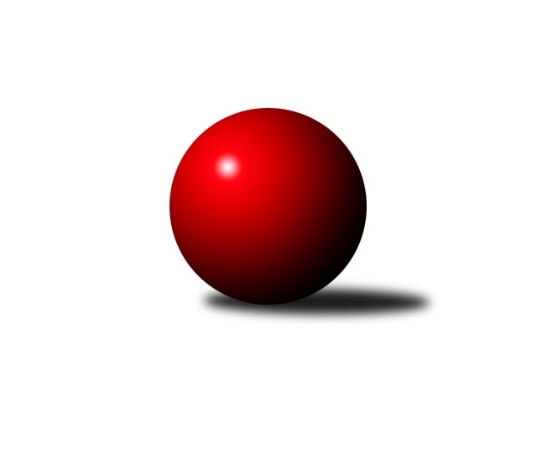 Č.1Ročník 2019/2020	23.5.2024 Severomoravská divize 2019/2020Statistika 1. kolaTabulka družstev:		družstvo	záp	výh	rem	proh	skore	sety	průměr	body	plné	dorážka	chyby	1.	TJ Sokol Bohumín ˝B˝	1	1	0	0	6.0 : 2.0 	(9.0 : 3.0)	2567	2	1816	751	56	2.	SKK Ostrava ˝A˝	1	1	0	0	6.0 : 2.0 	(7.0 : 5.0)	2450	2	1672	778	25	3.	KK Šumperk A	1	1	0	0	5.0 : 3.0 	(7.0 : 5.0)	2648	2	1795	853	38	4.	KK Minerva Opava ˝A˝	1	1	0	0	5.0 : 3.0 	(6.0 : 6.0)	2625	2	1747	878	26	5.	TJ Odry ˝B˝	0	0	0	0	0.0 : 0.0 	(0.0 : 0.0)	0	0	0	0	0	6.	SKK Jeseník ˝A˝	0	0	0	0	0.0 : 0.0 	(0.0 : 0.0)	0	0	0	0	0	7.	TJ Sokol Michálkovice ˝A˝	0	0	0	0	0.0 : 0.0 	(0.0 : 0.0)	0	0	0	0	0	8.	TJ Opava ˝B˝	0	0	0	0	0.0 : 0.0 	(0.0 : 0.0)	0	0	0	0	0	9.	TJ Sokol Sedlnice ˝A˝	1	0	0	1	3.0 : 5.0 	(6.0 : 6.0)	2587	0	1794	793	29	10.	TJ VOKD Poruba ˝A˝	1	0	0	1	3.0 : 5.0 	(5.0 : 7.0)	2622	0	1809	813	48	11.	TJ Sokol Mohelnice A	1	0	0	1	2.0 : 6.0 	(5.0 : 7.0)	2385	0	1640	745	37	12.	HKK Olomouc ˝B˝	1	0	0	1	2.0 : 6.0 	(3.0 : 9.0)	2456	0	1723	733	52Tabulka doma:		družstvo	záp	výh	rem	proh	skore	sety	průměr	body	maximum	minimum	1.	TJ Sokol Bohumín ˝B˝	1	1	0	0	6.0 : 2.0 	(9.0 : 3.0)	2567	2	2567	2567	2.	SKK Ostrava ˝A˝	1	1	0	0	6.0 : 2.0 	(7.0 : 5.0)	2450	2	2450	2450	3.	KK Šumperk A	1	1	0	0	5.0 : 3.0 	(7.0 : 5.0)	2648	2	2648	2648	4.	KK Minerva Opava ˝A˝	1	1	0	0	5.0 : 3.0 	(6.0 : 6.0)	2625	2	2625	2625	5.	TJ Odry ˝B˝	0	0	0	0	0.0 : 0.0 	(0.0 : 0.0)	0	0	0	0	6.	TJ Sokol Mohelnice A	0	0	0	0	0.0 : 0.0 	(0.0 : 0.0)	0	0	0	0	7.	SKK Jeseník ˝A˝	0	0	0	0	0.0 : 0.0 	(0.0 : 0.0)	0	0	0	0	8.	TJ Sokol Michálkovice ˝A˝	0	0	0	0	0.0 : 0.0 	(0.0 : 0.0)	0	0	0	0	9.	TJ Sokol Sedlnice ˝A˝	0	0	0	0	0.0 : 0.0 	(0.0 : 0.0)	0	0	0	0	10.	HKK Olomouc ˝B˝	0	0	0	0	0.0 : 0.0 	(0.0 : 0.0)	0	0	0	0	11.	TJ VOKD Poruba ˝A˝	0	0	0	0	0.0 : 0.0 	(0.0 : 0.0)	0	0	0	0	12.	TJ Opava ˝B˝	0	0	0	0	0.0 : 0.0 	(0.0 : 0.0)	0	0	0	0Tabulka venku:		družstvo	záp	výh	rem	proh	skore	sety	průměr	body	maximum	minimum	1.	SKK Jeseník ˝A˝	0	0	0	0	0.0 : 0.0 	(0.0 : 0.0)	0	0	0	0	2.	TJ Odry ˝B˝	0	0	0	0	0.0 : 0.0 	(0.0 : 0.0)	0	0	0	0	3.	TJ Sokol Bohumín ˝B˝	0	0	0	0	0.0 : 0.0 	(0.0 : 0.0)	0	0	0	0	4.	KK Šumperk A	0	0	0	0	0.0 : 0.0 	(0.0 : 0.0)	0	0	0	0	5.	TJ Opava ˝B˝	0	0	0	0	0.0 : 0.0 	(0.0 : 0.0)	0	0	0	0	6.	TJ Sokol Michálkovice ˝A˝	0	0	0	0	0.0 : 0.0 	(0.0 : 0.0)	0	0	0	0	7.	KK Minerva Opava ˝A˝	0	0	0	0	0.0 : 0.0 	(0.0 : 0.0)	0	0	0	0	8.	SKK Ostrava ˝A˝	0	0	0	0	0.0 : 0.0 	(0.0 : 0.0)	0	0	0	0	9.	TJ Sokol Sedlnice ˝A˝	1	0	0	1	3.0 : 5.0 	(6.0 : 6.0)	2587	0	2587	2587	10.	TJ VOKD Poruba ˝A˝	1	0	0	1	3.0 : 5.0 	(5.0 : 7.0)	2622	0	2622	2622	11.	TJ Sokol Mohelnice A	1	0	0	1	2.0 : 6.0 	(5.0 : 7.0)	2385	0	2385	2385	12.	HKK Olomouc ˝B˝	1	0	0	1	2.0 : 6.0 	(3.0 : 9.0)	2456	0	2456	2456Tabulka podzimní části:		družstvo	záp	výh	rem	proh	skore	sety	průměr	body	doma	venku	1.	TJ Sokol Bohumín ˝B˝	1	1	0	0	6.0 : 2.0 	(9.0 : 3.0)	2567	2 	1 	0 	0 	0 	0 	0	2.	SKK Ostrava ˝A˝	1	1	0	0	6.0 : 2.0 	(7.0 : 5.0)	2450	2 	1 	0 	0 	0 	0 	0	3.	KK Šumperk A	1	1	0	0	5.0 : 3.0 	(7.0 : 5.0)	2648	2 	1 	0 	0 	0 	0 	0	4.	KK Minerva Opava ˝A˝	1	1	0	0	5.0 : 3.0 	(6.0 : 6.0)	2625	2 	1 	0 	0 	0 	0 	0	5.	TJ Odry ˝B˝	0	0	0	0	0.0 : 0.0 	(0.0 : 0.0)	0	0 	0 	0 	0 	0 	0 	0	6.	SKK Jeseník ˝A˝	0	0	0	0	0.0 : 0.0 	(0.0 : 0.0)	0	0 	0 	0 	0 	0 	0 	0	7.	TJ Sokol Michálkovice ˝A˝	0	0	0	0	0.0 : 0.0 	(0.0 : 0.0)	0	0 	0 	0 	0 	0 	0 	0	8.	TJ Opava ˝B˝	0	0	0	0	0.0 : 0.0 	(0.0 : 0.0)	0	0 	0 	0 	0 	0 	0 	0	9.	TJ Sokol Sedlnice ˝A˝	1	0	0	1	3.0 : 5.0 	(6.0 : 6.0)	2587	0 	0 	0 	0 	0 	0 	1	10.	TJ VOKD Poruba ˝A˝	1	0	0	1	3.0 : 5.0 	(5.0 : 7.0)	2622	0 	0 	0 	0 	0 	0 	1	11.	TJ Sokol Mohelnice A	1	0	0	1	2.0 : 6.0 	(5.0 : 7.0)	2385	0 	0 	0 	0 	0 	0 	1	12.	HKK Olomouc ˝B˝	1	0	0	1	2.0 : 6.0 	(3.0 : 9.0)	2456	0 	0 	0 	0 	0 	0 	1Tabulka jarní části:		družstvo	záp	výh	rem	proh	skore	sety	průměr	body	doma	venku	1.	TJ Odry ˝B˝	0	0	0	0	0.0 : 0.0 	(0.0 : 0.0)	0	0 	0 	0 	0 	0 	0 	0 	2.	SKK Jeseník ˝A˝	0	0	0	0	0.0 : 0.0 	(0.0 : 0.0)	0	0 	0 	0 	0 	0 	0 	0 	3.	TJ Sokol Bohumín ˝B˝	0	0	0	0	0.0 : 0.0 	(0.0 : 0.0)	0	0 	0 	0 	0 	0 	0 	0 	4.	KK Šumperk A	0	0	0	0	0.0 : 0.0 	(0.0 : 0.0)	0	0 	0 	0 	0 	0 	0 	0 	5.	TJ Sokol Mohelnice A	0	0	0	0	0.0 : 0.0 	(0.0 : 0.0)	0	0 	0 	0 	0 	0 	0 	0 	6.	TJ Opava ˝B˝	0	0	0	0	0.0 : 0.0 	(0.0 : 0.0)	0	0 	0 	0 	0 	0 	0 	0 	7.	TJ Sokol Michálkovice ˝A˝	0	0	0	0	0.0 : 0.0 	(0.0 : 0.0)	0	0 	0 	0 	0 	0 	0 	0 	8.	TJ Sokol Sedlnice ˝A˝	0	0	0	0	0.0 : 0.0 	(0.0 : 0.0)	0	0 	0 	0 	0 	0 	0 	0 	9.	KK Minerva Opava ˝A˝	0	0	0	0	0.0 : 0.0 	(0.0 : 0.0)	0	0 	0 	0 	0 	0 	0 	0 	10.	SKK Ostrava ˝A˝	0	0	0	0	0.0 : 0.0 	(0.0 : 0.0)	0	0 	0 	0 	0 	0 	0 	0 	11.	HKK Olomouc ˝B˝	0	0	0	0	0.0 : 0.0 	(0.0 : 0.0)	0	0 	0 	0 	0 	0 	0 	0 	12.	TJ VOKD Poruba ˝A˝	0	0	0	0	0.0 : 0.0 	(0.0 : 0.0)	0	0 	0 	0 	0 	0 	0 	0 Zisk bodů pro družstvo:		jméno hráče	družstvo	body	zápasy	v %	dílčí body	sety	v %	1.	Gabriela Beinhauerová 	KK Minerva Opava ˝A˝ 	1	/	1	(100%)	2	/	2	(100%)	2.	Vladimír Korta 	SKK Ostrava ˝A˝ 	1	/	1	(100%)	2	/	2	(100%)	3.	Roman Honl 	TJ Sokol Bohumín ˝B˝ 	1	/	1	(100%)	2	/	2	(100%)	4.	Dalibor Hamrozy 	TJ Sokol Bohumín ˝B˝ 	1	/	1	(100%)	2	/	2	(100%)	5.	Pavel Košťál 	KK Šumperk A 	1	/	1	(100%)	2	/	2	(100%)	6.	Rostislav Biolek 	KK Šumperk A 	1	/	1	(100%)	2	/	2	(100%)	7.	Milan Janyška 	TJ Sokol Sedlnice ˝A˝ 	1	/	1	(100%)	2	/	2	(100%)	8.	Jan Míka 	TJ VOKD Poruba ˝A˝ 	1	/	1	(100%)	2	/	2	(100%)	9.	Lada Péli 	TJ Sokol Bohumín ˝B˝ 	1	/	1	(100%)	2	/	2	(100%)	10.	Jiří Kratoš 	TJ VOKD Poruba ˝A˝ 	1	/	1	(100%)	1	/	2	(50%)	11.	Miroslav Dokoupil 	HKK Olomouc ˝B˝ 	1	/	1	(100%)	1	/	2	(50%)	12.	Adam Chvostek 	TJ Sokol Sedlnice ˝A˝ 	1	/	1	(100%)	1	/	2	(50%)	13.	Jan Stuchlík 	TJ Sokol Sedlnice ˝A˝ 	1	/	1	(100%)	1	/	2	(50%)	14.	Luděk Slanina 	KK Minerva Opava ˝A˝ 	1	/	1	(100%)	1	/	2	(50%)	15.	Aleš Fischer 	KK Minerva Opava ˝A˝ 	1	/	1	(100%)	1	/	2	(50%)	16.	Zbyněk Sobota 	HKK Olomouc ˝B˝ 	1	/	1	(100%)	1	/	2	(50%)	17.	Pavel Hrabec 	TJ VOKD Poruba ˝A˝ 	1	/	1	(100%)	1	/	2	(50%)	18.	Štefan Dendis 	TJ Sokol Bohumín ˝B˝ 	1	/	1	(100%)	1	/	2	(50%)	19.	Jaroslav Jílek 	TJ Sokol Mohelnice A 	1	/	1	(100%)	1	/	2	(50%)	20.	Jan Pavlosek 	SKK Ostrava ˝A˝ 	1	/	1	(100%)	1	/	2	(50%)	21.	Miroslav Pytel 	SKK Ostrava ˝A˝ 	1	/	1	(100%)	1	/	2	(50%)	22.	Zdeněk Kuna 	SKK Ostrava ˝A˝ 	1	/	1	(100%)	1	/	2	(50%)	23.	Miroslav Smrčka 	KK Šumperk A 	1	/	1	(100%)	1	/	2	(50%)	24.	Rostislav Krejčí 	TJ Sokol Mohelnice A 	1	/	1	(100%)	1	/	2	(50%)	25.	Milan Šula 	TJ Sokol Mohelnice A 	0	/	1	(0%)	1	/	2	(50%)	26.	Petr Kowalczyk 	TJ Sokol Sedlnice ˝A˝ 	0	/	1	(0%)	1	/	2	(50%)	27.	Zdeněk Chlopčík 	KK Minerva Opava ˝A˝ 	0	/	1	(0%)	1	/	2	(50%)	28.	František Vícha 	KK Minerva Opava ˝A˝ 	0	/	1	(0%)	1	/	2	(50%)	29.	Jiří Trnka 	SKK Ostrava ˝A˝ 	0	/	1	(0%)	1	/	2	(50%)	30.	Jaromír Rabenseifner 	KK Šumperk A 	0	/	1	(0%)	1	/	2	(50%)	31.	Lukáš Koliba 	TJ Sokol Sedlnice ˝A˝ 	0	/	1	(0%)	1	/	2	(50%)	32.	Michal Bezruč 	TJ VOKD Poruba ˝A˝ 	0	/	1	(0%)	1	/	2	(50%)	33.	Martina Honlová 	TJ Sokol Bohumín ˝B˝ 	0	/	1	(0%)	1	/	2	(50%)	34.	René Světlík 	TJ Sokol Bohumín ˝B˝ 	0	/	1	(0%)	1	/	2	(50%)	35.	Antonín Jašek 	TJ Sokol Mohelnice A 	0	/	1	(0%)	1	/	2	(50%)	36.	Marek Zapletal 	KK Šumperk A 	0	/	1	(0%)	1	/	2	(50%)	37.	Martin Macas 	TJ Sokol Mohelnice A 	0	/	1	(0%)	1	/	2	(50%)	38.	Radek Foltýn 	SKK Ostrava ˝A˝ 	0	/	1	(0%)	1	/	2	(50%)	39.	Marie Říhová 	HKK Olomouc ˝B˝ 	0	/	1	(0%)	1	/	2	(50%)	40.	Petr Oravec 	TJ VOKD Poruba ˝A˝ 	0	/	1	(0%)	0	/	2	(0%)	41.	Miroslav Mikulský 	TJ Sokol Sedlnice ˝A˝ 	0	/	1	(0%)	0	/	2	(0%)	42.	Dagmar Jílková 	TJ Sokol Mohelnice A 	0	/	1	(0%)	0	/	2	(0%)	43.	Dušan Říha 	HKK Olomouc ˝B˝ 	0	/	1	(0%)	0	/	2	(0%)	44.	Leopold Jašek 	HKK Olomouc ˝B˝ 	0	/	1	(0%)	0	/	2	(0%)	45.	Josef Šrámek 	HKK Olomouc ˝B˝ 	0	/	1	(0%)	0	/	2	(0%)	46.	Pavel Heinisch 	KK Šumperk A 	0	/	1	(0%)	0	/	2	(0%)	47.	Jan Strnadel 	KK Minerva Opava ˝A˝ 	0	/	1	(0%)	0	/	2	(0%)Průměry na kuželnách:		kuželna	průměr	plné	dorážka	chyby	výkon na hráče	1.	KK Šumperk, 1-4	2635	1802	833	43.0	(439.2)	2.	Minerva Opava, 1-2	2606	1770	835	27.5	(434.3)	3.	TJ Sokol Bohumín, 1-4	2511	1769	742	54.0	(418.6)	4.	TJ Odry, 1-2	2482	1699	782	43.0	(413.7)	5.	TJ Michalkovice, 1-2	2448	1699	749	45.0	(408.1)	6.	SKK Ostrava, 1-2	2417	1656	761	31.0	(402.9)Nejlepší výkony na kuželnách:KK Šumperk, 1-4KK Šumperk A	2648	1. kolo	Miroslav Smrčka 	KK Šumperk A	478	1. koloTJ VOKD Poruba ˝A˝	2622	1. kolo	Jiří Kratoš 	TJ VOKD Poruba ˝A˝	471	1. kolo		. kolo	Michal Bezruč 	TJ VOKD Poruba ˝A˝	463	1. kolo		. kolo	Rostislav Biolek 	KK Šumperk A	448	1. kolo		. kolo	Pavel Hrabec 	TJ VOKD Poruba ˝A˝	445	1. kolo		. kolo	Jaromír Rabenseifner 	KK Šumperk A	444	1. kolo		. kolo	Jan Míka 	TJ VOKD Poruba ˝A˝	444	1. kolo		. kolo	Marek Zapletal 	KK Šumperk A	441	1. kolo		. kolo	Petr Oravec 	TJ VOKD Poruba ˝A˝	427	1. kolo		. kolo	Pavel Košťál 	KK Šumperk A	421	1. koloMinerva Opava, 1-2KK Minerva Opava ˝A˝	2625	1. kolo	Luděk Slanina 	KK Minerva Opava ˝A˝	475	1. koloTJ Sokol Sedlnice ˝A˝	2587	1. kolo	Milan Janyška 	TJ Sokol Sedlnice ˝A˝	464	1. kolo		. kolo	Gabriela Beinhauerová 	KK Minerva Opava ˝A˝	451	1. kolo		. kolo	Lukáš Koliba 	TJ Sokol Sedlnice ˝A˝	450	1. kolo		. kolo	Jan Strnadel 	KK Minerva Opava ˝A˝	442	1. kolo		. kolo	Miroslav Mikulský 	TJ Sokol Sedlnice ˝A˝	436	1. kolo		. kolo	Jan Stuchlík 	TJ Sokol Sedlnice ˝A˝	431	1. kolo		. kolo	František Vícha 	KK Minerva Opava ˝A˝	427	1. kolo		. kolo	Aleš Fischer 	KK Minerva Opava ˝A˝	425	1. kolo		. kolo	Adam Chvostek 	TJ Sokol Sedlnice ˝A˝	421	1. koloTJ Sokol Bohumín, 1-4TJ Sokol Bohumín ˝B˝	2567	1. kolo	Roman Honl 	TJ Sokol Bohumín ˝B˝	489	1. koloHKK Olomouc ˝B˝	2456	1. kolo	Lada Péli 	TJ Sokol Bohumín ˝B˝	461	1. kolo		. kolo	Dalibor Hamrozy 	TJ Sokol Bohumín ˝B˝	424	1. kolo		. kolo	Dušan Říha 	HKK Olomouc ˝B˝	421	1. kolo		. kolo	Miroslav Dokoupil 	HKK Olomouc ˝B˝	420	1. kolo		. kolo	Zbyněk Sobota 	HKK Olomouc ˝B˝	416	1. kolo		. kolo	Josef Šrámek 	HKK Olomouc ˝B˝	409	1. kolo		. kolo	Martina Honlová 	TJ Sokol Bohumín ˝B˝	407	1. kolo		. kolo	Leopold Jašek 	HKK Olomouc ˝B˝	405	1. kolo		. kolo	René Světlík 	TJ Sokol Bohumín ˝B˝	393	1. koloTJ Odry, 1-2TJ Odry ˝B˝	2530	1. kolo	Jana Frydrychová 	TJ Odry ˝B˝	443	1. koloTJ Opava ˝B˝	2434	1. kolo	Stanislava Ovšáková 	TJ Odry ˝B˝	442	1. kolo		. kolo	Rudolf Tvrdoň 	TJ Opava ˝B˝	437	1. kolo		. kolo	Karel Šnajdárek 	TJ Odry ˝B˝	434	1. kolo		. kolo	Jan Kořený 	TJ Opava ˝B˝	433	1. kolo		. kolo	Václav Bohačík 	TJ Opava ˝B˝	424	1. kolo		. kolo	Mariusz Gierczak 	TJ Opava ˝B˝	416	1. kolo		. kolo	Ondřej Gajdičiar 	TJ Odry ˝B˝	413	1. kolo		. kolo	Svatopluk Kříž 	TJ Opava ˝B˝	404	1. kolo		. kolo	Jan Frydrych 	TJ Odry ˝B˝	403	1. koloTJ Michalkovice, 1-2SKK Jeseník ˝A˝	2467	1. kolo	Pavel Hannig 	SKK Jeseník ˝A˝	467	1. koloTJ Sokol Michálkovice ˝A˝	2430	1. kolo	Václav Smejkal 	SKK Jeseník ˝A˝	440	1. kolo		. kolo	Jiří Řepecký 	TJ Sokol Michálkovice ˝A˝	432	1. kolo		. kolo	Josef Linhart 	TJ Sokol Michálkovice ˝A˝	421	1. kolo		. kolo	Martin Zavacký 	SKK Jeseník ˝A˝	419	1. kolo		. kolo	Petr Řepecký 	TJ Sokol Michálkovice ˝A˝	415	1. kolo		. kolo	Michal Zych 	TJ Sokol Michálkovice ˝A˝	397	1. kolo		. kolo	Jiří Fárek 	SKK Jeseník ˝A˝	395	1. kolo		. kolo	Daniel Dudek 	TJ Sokol Michálkovice ˝A˝	392	1. kolo		. kolo	Jaromíra Smejkalová 	SKK Jeseník ˝A˝	380	1. koloSKK Ostrava, 1-2SKK Ostrava ˝A˝	2450	1. kolo	Vladimír Korta 	SKK Ostrava ˝A˝	435	1. koloTJ Sokol Mohelnice A	2385	1. kolo	Jaroslav Jílek 	TJ Sokol Mohelnice A	431	1. kolo		. kolo	Zdeněk Kuna 	SKK Ostrava ˝A˝	422	1. kolo		. kolo	Martin Macas 	TJ Sokol Mohelnice A	416	1. kolo		. kolo	Jiří Trnka 	SKK Ostrava ˝A˝	413	1. kolo		. kolo	Jan Pavlosek 	SKK Ostrava ˝A˝	406	1. kolo		. kolo	Miroslav Pytel 	SKK Ostrava ˝A˝	403	1. kolo		. kolo	Milan Šula 	TJ Sokol Mohelnice A	400	1. kolo		. kolo	Antonín Jašek 	TJ Sokol Mohelnice A	399	1. kolo		. kolo	Rostislav Krejčí 	TJ Sokol Mohelnice A	394	1. koloČetnost výsledků:	6.0 : 2.0	3x	5.0 : 3.0	2x	2.0 : 6.0	1x